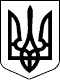 Новосанжарська селищна радаПолтавського району Полтавської області(десята позачергова сесія восьмого скликання)Р І Ш Е Н Н Я14 липня 2021 року                     смт Нові Санжари                                        № 114Про відмову у наданні дозволу на розробленняпроєкту землеустрою щодо відведення земельної ділянки громадянину Білоконю В.М. за межамис. Старі СанжариКеруючись статтями 12, 118, 122 Земельного кодексу України, п. 34 ст. 26 Закону України «Про місцеве самоврядування в Україні», розглянувши заяву громадянина Білоконя Віталія Миколайовича про надання дозволу на розробку проєкту землеустрою щодо відведення земельної ділянки орієнтовною площею 20,0000 га в оренду для ведення особистого селянського господарства за межами с. Старі Санжари, Полтавського району, Полтавської області та враховуючи висновки галузевої постійної комісії селищної ради,селищна рада вирішила:1. Відмовити громадянину Білоконю Віталію Миколайовичу у наданні дозволу на розроблення проєкту землеустрою щодо відведення земельної ділянки орієнтовною площею 20,0000 га для ведення особистого селянського господарства в оренду за межами с. Старі Санжари, Полтавського району, Полтавської області, у зв’язку з тим, що дана земельна ділянка перебуває у користуванні іншої особи.2. Контроль за виконанням даного рішення покласти на постійну комісію з питань планування території, будівництва, архітектури, земельних відносин та охорони природи.Селищний голова                                                                 Г.І. СУПРУН